Konkurs na czystość klasy organizowany przez Samorząd Uczniowski pt.:,,Nasza klasa świadczy o nas” – dbamy o czystość w naszych klasach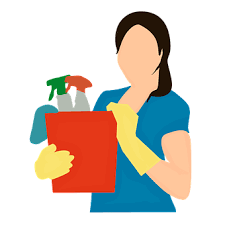 odbywający się od października 2017 do maja 2018 został rozstrzygnięty!           Ocenie podlegały:Czystość tablicyJakość i wykonanie gazetek klasowychStan kwiatów w klasieCzystość wody przeznaczonej do mycia tablicyOzdoby w klasieCzystość  ławekOgólny stan klasySerdecznie gratulujemy zarówno uczniom, jak i wychowawcom klas!Dziękujemy za aktywny udział w konkursie oraz dbanie o czystość klasy nie tylko podczas trwania konkursKlasy młodszeKlasy młodszeKlasy starszeKlasy starszeI miejsce1aI miejsce6aII miejsce1bII miejsce5aIII miejsce3bIII miejsce7a